Disabilities Advisory Council 	Meeting:	Disabilities Advisory Council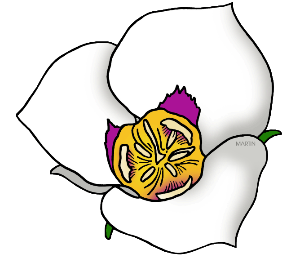 Date:	11/17/2020Start Time:	2:00 P.M.End Time:	4:00 P.M.Location:	Multi-Agency State Office BuildingDivision of Services for People with Disabilities 195 North 1950 West, Room 1020 ASalt Lake City, UT 84116 Join video conference                                                                                meet.google.com/mah-uyqn-hieWelcome and Announcements:Presenter:The Council Chair will open the meeting			Co-Chair, Shirlee DraperNew Business Items:	Presenter:Presenters may present out of order due to scheduling constraintsLimited Supports Waiver 		Tyler Black / Emily Gough, DSPD	COVID-19 Updates		Angella Pinna, DSPDNext Steps from Public Input	             Jamie Douglas / Amy Huppi, DSPDPublic Comments:	Public in AttendanceAttending members of the public are invited to present items for discussionDiscussion of Future Topics/Setting Next Agenda:	Council MembersThe next meeting is tentatively set for February 16, 2021 from 2 to 4 pm at the Multi-Agency State Office Building or Google Meet Individuals needing special accommodations (including auxiliary communicative aids, services, etc.) are encouraged to contact Anna Owen at 801-538-4092 or aowen@utah.gov.	DSPD= Division of Services for People with Disabilities	DOH= Utah Department of Health	DHS= Department of Human ServicesCall-in option number: 1-617-675-4444, participant code: 584 205 698 7887#